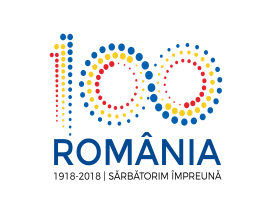 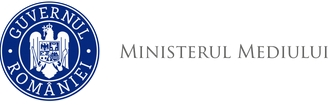 Agenţia Naţională pentru Protecţia Mediului DECIZIA ETAPEI DE ÎNCADRARE - proiect 12 APRILIE 2018Ca urmare a solicitării de emitere a acordului de mediu adresată de PRIMĂRIA SÎNGEORZ-BĂI cu sediul în orașul Sîngeorz-Băi, str. Izvoarelor, nr. 2, județul Bistriţa-Năsăud, înregistrată la Agenţia pentru Protecţia Mediului Bistriţa-Năsăud cu nr. 3553/28.03.2018, ultima completare cu nr. 3744/2.04.2018, în baza Hotărârii Guvernului nr. 445/2009 privind evaluarea impactului anumitor proiecte publice şi private asupra mediului, modificată şi completată prin H.G. nr. 17/2012  şi a Ordonanţei de Urgenţă a Guvernului nr. 57/2007 privind regimul ariilor naturale protejate, conservarea habitatelor naturale, a florei şi faunei sălbatice, cu modificările şi completările ulterioare, aprobată cu modificări prin Legea nr. 49/2011,Agenţia pentru Protecţia Mediului Bistriţa-Năsăud decide, ca urmare a consultărilor desfăşurate în cadrul şedinţei Comisiei de Analiză Tehnică din data de 11.04.2018, că proiectul ”Construire local Școală Gimnazială P+1E cu 9 săli de clasă și anexe, în Sîngeorz-Băi, str. Cormaia, jud. BN-componenta drumuri și componenta rețele edilitare”, amplasat în orașul Sîngeorz-Băi, 5,244 km-străzi Cormaia, intravilan, extravilan, județul Bistriţa-Năsăud, nu se supune evaluării impactului asupra mediului şi nu se supune evaluării adecvate. Justificarea prezentei decizii:I. Motivele care au stat la baza luării deciziei etapei de încadrare în procedura de evaluare a impactului asupra mediului sunt următoarele: Proiectul propus intră sub incidenţa H.G. nr. 445/2009 privind evaluarea impactului anumitor proiecte publice şi private asupra mediului, fiind încadrat în Anexa 2, la:- punctul 10, lit.e): "construirea drumurilor, altele decât cele prevăzute în anexa 1";-punctul 13, lit. a): "orice modificări sau extinderi, altele decât cele prevăzute la pct. 22 din anexa nr. 1, ale proiectelor prevăzute în anexa nr. 1 sau în prezenta anexă, deja autorizate, executate sau în curs de a fi executate, care pot avea efecte semnificative negative asupra mediului".1. Caracteristicile proiectuluia) Mărimea proiectului:- străzile supuse modernizării au o lungime totală de 5,244 km și se află amplasate în intravilanul și extravilanul orașul Sîngeorz-Băi, astfel:- îmbrăcămintea actuală este într-o stare accentuată de degradare; - pentru modernizarea acestor drumuri este necesar să se repare și să se consolideze platforma drumului, să se asigure scurgerea apelor; - pentru extinderea reţelei de alimentare cu apă si incendiu propusă prin proiect sunt necesare:- 5427 ml de conducta de alimentare cu apa; - 28 hidranți de incendiu subterani;- 11 cămine de vane din beton prefabricat;- 114 camine de bransament;- pe traseul conductelor de distribuție sunt necesare: 1 supratraversare râul Cormaia, 2 subtraversări de cale ferată.- pentru extinderea reţelei de canalizare sunt necesare:- 4818 ml de conducta de canalizare din PVC SN8 DN250- 804 ml de conducta de refulare PEID PE100 SDR17 D63- 116 cămine de vizitare din Beton DN800- 114 cămine de racord din PVC DN400/160- 2 stații de pompare- debitul de apă uzată preluată de extindere va fi de Qorar max = 5,3 m3/h;- pe traseul conductei de refulare: 1 supratraversare râul Cormaia, 2 subtraversări de cale ferată.Elementele proiectate:a) în plan: lățime parte carosabilă: 3,00 m și 2x2,75 m; acostamente: 2xlățime variabilă cu următoarea structură rutieră:b) în profil longitudinal:  se urmărește traseul actual al drumului, cu mici corecții și lucrări minime de terasament pentru siguranța circulației și asigurarea curgerii apelor pluviale către emisar; c) în profil transversal: se va aduce profilul transversal pe zonele care se vor asfalta la o declivitate transversală de 2,5%, cu asigurarea scurgerii apelor pluviale de pe ampriza drumului; d) structura rutieră: 	- pe strazile cu zestre existenta:- 4 cm strat de uzura din BA16;- geocompozit anfisură;- 2,5 cm strat de mortar asfaltic;- 20 cm strat de baza dale din beton rutier-reparații și colmatale rosturi;	- pe unele sectoare studiate exista imbracaminte asfaltica aflata insa in stare avansata de degradare, care se va freza pe toata adancimea, impietruirea existenta in fundatia drumului se va scarifica si se vor asterne urmataorele straturi:- 4 cm strat de uzura din BA16;- 6 cm strat de legatura din BAD25;- 20 cm strat de fundație superior din piatra sparta;- 30 cm strat de fundație inferior balast;e) amenajarea curbelor:- acolo unde este  posibil, dar numai cu conditia ca terenul respectiv sa fie disponibil, se vor face corectii ale traseului, prin retrasarea aliniamentelor si marirea razelor de racordare cu ajutorul unor curbe progresive (pentru raze cuprinse intre valorile minime si cele curente) sau circulare, pentru curbe cu raze mai mari decat raza recomandabila;- curbele vor fi amenajate in functie de raza de racordare, de viteza de proiectare permisa de traseul existent; razele minime au fost adoptate din cauza situatiei juridice a drumului, de o parte si alta a acestuia existand proprietati private; drumurile au fost proiectate la viteza de 25 km/h; f) scurgerea apelor: 	- pe strazile studiate se impune realizarea de lucrari ce au drept scop colectarea, transportul si evacuare apelor provenite din precipitatii, in afara zonei drumului;	- pentru evacuarea apelor pluviale de pe platforma drumului: rigole carosabile, șanțuri trapezoidale din beton; g) podețe: pe traseul actual al drumurilor o parte din poduri si podeţe sunt  degradate sau colmatate; pentru asigurarea continuitatii scurgerii apelor podetele existente se vor decolmata, cele subdimensionate se vor inlocui;h) consolidări: zid de sprijin din beton.b. Cumularea cu alte proiecte: nu are efect cumulativ cu altele din zonă.c. Utilizarea resurselor naturale: dintre resursele naturale se utilizează piatră spartă, nisip, pietriș, combustibil lichid în cantități limitate, în faza de construcție.Utilități:1. Alimentare cu apă – rețeaua de distribuție existentă în zonă;2. Evacuarea apelor uzate: se va face în rețeaua publică de canalizare, apoi vor fi transportate și preluate de stația de epurare a orașului. d. Producţia de deşeuri: În perioada de implementare a proiectului vor rezulta deşeuri de materiale de construcţie, deșeuri de ambalaje şi deșeuri menajere de la personalul angajat care se vor colecta selectiv şi se vor gestiona conform prevederilor legale în vigoare;Toate categoriile de deșeuri generate  vor fi colectate selectiv, depozitate temporar în locațiile organizărilor de șantier și valorificate/eliminate prin relații contractuale cu societăți specializate.Gestionarea deșeurilor se va face cu respectarea strictă a prevederilor Legii nr. 211/2011 privind regimul deşeurilor, modificată şi completată.e. Emisiile poluante, inclusiv zgomotul şi alte surse de disconfort:     Surse de poluanţi pentru aer sunt:       - utilajele care se vor folosi în executarea lucrărilor (autocamioane, autobasculante, excavatoare);       - anumite lucrări specifice ce se vor executa şi care implică inerente emisii de praf (săpături, manipularea materialelor de construcţii, etc.);și afectează zona punctual, reversibil și numai pe durata de realizare a lucrărilor și nu necesită instalații de reținere și dispersie a poluanților în atmosferă;    Apele meteorice rezultate se vor colecta prin șanțurile laterale prevăzute, după care vor fi dirijate prin podeț în receptorul natural. Având în vedere faptul că apele rezultate de pe suprafața obiectivului nu sunt ape reziduale, nu sunt necesare stații sau instalații de epurare a acestor ape.    Activităţile din şantier implică manipularea unor cantităţi relativ reduse de substanţe poluante pentru sol şi subsol:        - carburanţi / combustibili       - lubrefianţi.       Pentru diminuarea disconfortului pentru locuitorii din zonă, lucrările se vor desfășura numai pe timpul zilei, conform graficului de lucru stabilit de administrațiile locale.      În structura lucrărilor nu se introduce elemente care produc radiații, materialele utilizate la lucrări vor fi conform standardelor sau vor avea agremente tehnice valabile.  f. Riscul de accident, ţinându-se seama în special de substanţele şi tehnologiile utilizate: La implementarea proiectului nu se utilizează substanţe periculoase sau tehnologii care să inducă risc de accidente.2. Localizarea proiectului: 2.1. utilizarea existentă a terenului: conform certificatului de urbanism  nr. 35/28.03.2018, eliberat de către Primăria orașului Sîngeorz-Băi, se propune modernizarea străzilor aparținând domeniului public al orașului, situate în intravilan, extravilan și extinderea rețelelor de apă-canal. La realizarea lucrărilor se va respecta proiectul tehnic și caietele de sarcini pentru îndeplinirea cerințelor legate de utilizarea terenului, necesare la execuția proiectului.2.2. relativa abundenţă a resurselor naturale din zonă, calitatea şi capacitatea de regenerativă a acestora:        - zona de implementare a proiectului este domeniu public. 2.3. capacitatea de absorbţie a mediului, cu atenție deosebită pentru:   a) zonele umede: nu este cazul);   b) zonele costiere: nu este cazul;   c) zonele montane și cele împădurite: nu este cazul;   d) parcurile și rezervațiile naturale: nu este cazul;   e) ariile clasificate sau zonele protejate prin legislația în vigoare (zone de protecție a faunei piscicole, bazine piscicole naturale, bazine piscicole amenajate, etc.): nu este cazul;   f)  zonele de protecție specială, mai ales cele desemnate prin Ordonanţa de urgenţă a Guvernului nr. 57/2007 privind regimul ariilor naturale protejate, conservarea habitatelor naturale, a florei şi faunei sălbatice, aprobată prin legean rn. 49/201, cu modificările şi completările ulterioare, zonele prevăzute prin Legea nr. 5/2000 privind aprobarea Planului de amenajare a teritoriului naţional - Secţiunea a III-a - zone protejate, zonele de protecţie instituite conform prevederilor Legii apelor nr. 107/1996, cu modificările şi completările ulterioare, şi Hotărârea Guvernului nr. 930/2005 pentru aprobarea Normelor speciale privind caracterul şi mărimea zonelor de protecţie sanitară şi hidrogeologică:  amplasamentul propus nu se află în perimetrul sau în apropierea unei arii naturale protejate de interes national/comunitar;      g)  ariile în care standardele de calitate ale mediului stabilite de legislaţie, au fost deja depăşite: nu este cazul;   h) ariile dens populate: proiectul propus este în intravilanul și extravilanul orașului Sîngeorz-Băi;   i) peisajele cu semnificație istorică, culturală și arheologică: nu este cazul;3. Caracteristicile impactului potenţial:   a) extinderea impactului: aria geografică şi numărul persoanelor afectate – nu este cazul,  proiectul se va implementa intravilanul și extravilanul orașului, iar persoanele vor fi direct afectate, pe termen scurt și numai pentru perioada de realizare a proiectului;   b) natura transfrontieră a impactului: nu este cazul;   c) mărimea şi complexitatea impactului: impact redus, punctual și reversibil numai pe durata de realizare a lucrărilor;   d) probabilitatea impactului: prin respectarea măsurilor preventive şi de protecţie a factorilor de mediu propuse, probabilitatea impactului asupra factorilor de mediu este redusă;   e) durata, frecvenţa şi reversibilitatea impactului: impact cu durată, frecvenţă şi reversibilitate reduse datorită naturii proiectului  şi măsurilor prevăzute de acesta. În urma analizei cumulate a impactului se constată că lucrările propuse nu generează un impact major asupra factorilor de mediu.- din analiza listei de control preliminară pentru etapa de încadrare nu rezultă un impact semnificativ asupra mediului;- anunţul solicitării a fost mediatizat prin afişare la sediul Primăriei orașului Sîngeorz-Băi, prin publicare în presa locală şi afişare pe site-ul şi la sediul A.P.M. Bistriţa-Năsăud;- nu s-au înregistrat observaţii/ contestaţii/comentarii din partea publicului interesat.II. Motivele care au stat la baza luării deciziei etapei de încadrare în procedura de evaluare adecvată sunt următoarele:    a) proiectul propus nu intră sub incidenţa art. 28 din O.U.G. nr. 57/2007 privind regimul ariilor naturale protejate, conservarea habitatelor naturale, a florei şi faunei sălbatice, completată cu modificări prin Legea 49/2011, cu modificările și completările ulterioare ÷ amplasament în afara ariilor naturale protejate.Condiţii de realizare a proiectului:1. Se vor respecta prevederile O.U.G. nr. 195/2005 privind protecţia mediului, cu modificările şi completările ulterioare.2. Se vor respecta documentația tehnică, normativele și prescripțiile tehnice specifice – date, parametri – justificare a prezentei decizii.3. Se vor respecta prevederile legislației în vigoare, condițiile impuse prin acordurile, deciziile, avizele și punctele de vedere emise de autoritățile implicate în derularea procedurii.4. Pe parcursul execuţiei lucrărilor se vor lua toate măsurile pentru prevenirea poluărilor accidentale, iar la finalizarea lucrărilor se impune refacerea la starea iniţială a terenurilor afectate de lucrări.5. Materialele necesare pe parcursul execuţiei lucrărilor vor fi depozitate numai în locuri special amenajate, astfel încât să se asigure protecţia factorilor de mediu. Se interzice depozitarea necontrolată a deşeurilor.6. Mijloacele de transport şi utilajele folosite vor fi întreţinute corespunzător, pentru reducerea emisiilor de noxe în atmosferă şi prevenirea scurgerilor accidentale de carburanţi/lubrifianţi.7. Se va asigura în permanenţă stocul de materiale şi dotări necesare pentru combaterea efectelor poluărilor accidentale (materiale absorbante pentru eventuale scurgeri de carburanţi, uleiuri, etc.).8. La încheierea lucrărilor se vor îndepărta atât materialele rămase neutilizate, cât şi deşeurile rezultate în timpul lucrărilor.9. Se interzice accesul de pe amplasament pe drumurile publice cu utilaje şi mijloace de transport necurăţate.10. Deşeurile menajere vor fi transportate şi depozitate prin relaţie contractuală cu operatorul de salubritate, iar deşeurile valorificabile se vor preda la societăţi specializate, autorizate pentru valorificarea lor. Colectarea deşeurilor menajere se va face în mod selectiv (cel puţin în 3 categorii), depozitarea temporară fiind realizată doar în cadrul suprafeţei prevăzută pentru organizarea de şantier. Se va întocmi evidenţa tuturor categoriilor de deşeuri conform prevederilor H.G. nr. 856/2002 şi a Legii nr. 249/28.10.2015 privind modalitatea de gestionare a ambalajelor și a deșeurilor de ambalaje, iar eliminarea de pe amplasament se va face ţinându-se conform H.G. nr. 856/2002 şi O.U.G. nr. 16/2001 (cu modificările și completările ulterioare).Gestionarea deșeurilor se va face cu respectarea strictă a prevederilor Legii nr. 211/2011 privind regimul deşeurilor, republicată în M. Of. partea I nr. 220/28.03.2014, modificată şi completată prin O.U.G. nr. 68/2016.11. Atât pentru perioada execuţiei lucrărilor, cât şi în perioada de funcţionare a obiectivului, se vor lua toate măsurile necesare pentru:   - evitarea scurgerilor accidentale de produse petroliere de la mijloacele de transport utilizate;   - evitarea depozitării necontrolate a materialelor folosite şi a deşeurilor rezultate;   - asigurarea permanentă a stocului de materiale și dotări necesare pentru combaterea efectelor poluărilor accidentale (materiale absorbante).12. Titularul proiectului și antreprenorul/constructorul sunt obligați să respecte și să implementeze toate măsurile de reducere a impactului, precum și condițiile prevăzute în documentația care a stat la baza emiterii prezentei decizii.13. La terminarea lucrărilor se vor îndepărta atât materialele rămase neutilizate cât şi deşeurile rezultate în timpul lucrărilor, iar suprafeţele de teren afectate de lucrările de execuţie vor fi aduse la starea iniţială.14. Alimentarea cu carburanţi a mijloacelor auto și schimburile de ulei se vor face numai pe amplasamente autorizate.15. Se interzice accesul de pe amplasament pe drumurile publice cu utilaje, maşini de transport necurăţate.	16. Se interzice spălarea autovehiculelor în albia cursurilor de apă.17. La stabilirea programului de lucru şi de transport a materialelor necesare se vor lua măsuri de diminuare la minim a potenţialului disconfort creat locuitorilor sau obiectivelor de interes public. 18. La execuția lucrărilor se vor respecta întocmai cele menționate în memoriul de prezentare (date, parametri), justificare a prezentei decizii.19. La finalizarea investiţiei, titularul va notifica Agenţia pentru Protecţia Mediului Bistriţa-Năsăud şi Comisariatul Judeţean Bistrița-Năsăud al Gărzii Naționale de Mediu pentru verificarea conformării cu actul de reglementare. SC AQUABIS SA va solicita și obține autorizația de mediu revizuită.Prezentul act de reglementare este valabil pe toată perioada punerii în aplicare a proiectului, dacă nu se produc modificări.În cazul în care proiectul suferă modificări, titularul este obligat să notifice în scris Agenţia pentru Protecţia Mediului Bistriţa-Năsăud asupra acestor modificări, înainte de realizarea acestora.Nerespectarea prevederilor prezentului act se sancționează conform prevederilor legale în vigoare.Verificarea conformării cu prevederile prezentului act se face de către Garda Naţională de Mediu/Comisariatul judeţean Bistriţa-Năsăud şi Agenţia pentru Protecţia Mediului Bistriţa-Năsăud.Prezenta decizie poate fi contestată în conformitate cu prevederile Hotărârii Guvernului nr. 445/2009 şi ale Legii contenciosului administrativ nr. 554/2004, cu modificările şi completările ulterioare.      DIRECTOR EXECUTIV,				                         ŞEF SERVICIU                                                                                              AVIZE, ACORDURI, AUTORIZAŢII,biolog-chimist Sever Ioan ROMAN																                    ing. Marinela Suciu							                 ÎNTOCMIT,    	          chim. Mariana Gal Agenţia pentru Protecţia Mediului Bistrița-NăsăudNr. Crt.TRONSONLungime [m]1231TR 1 STRADA MARGARETEI10272TR 2 STRADA MACESULUI2273TR 3 STRADA BUJORULUI3224TR 4 STRADA NARCISEI1075TR 5 STRADA LILIACULUI1826TR 6 STRADA ARTARULUI12157TR 7 STRADA FAGULUI15158TR 8 STRADA SALCAMULUI2149TR 9 STRADA MOLIDULUI435TOTALTOTAL5244